Na temelju članka 34. stavka 1. točke 3. Statuta Općine Matulji („Službene novine Primorsko – goranske županije“, broj 26/09, 38/09, 8/13, 17/14, 29/14 i 39/15)Sazivam5. sjednicu Odbora za Statut, Poslovnik i normativnu djelatnost Općinskog vijeća Općine Matulji, koja će se održati dana 8.12.2017. godine (petak) s početkom u 18:00 sati u prostorijama Općine Matulji.Za sjednicu predlažem slijedeći:Dnevni redRazmatranje Prijedloga Programa održavanja komunalne infrastrukture za 2018. godinuRazmatranje Prijedloga Programa gradnje objekata i uređaja komunalne infrastrukture za 2018. godinuRazmatranje Prijedloga Odluke o izvršavanju Proračuna Općine Matulji za 2018. godinuRazmatranje Prijedloga Odluke o izmjenama i dopunama Odluke o porezima Općine MatuljiRazmatranje Prijedloga Programa o korištenju sredstava naknade za zadržavanje nezakonito izgrađenih zgrada u prostoru na području Općine Matulji u 2018. godiniRazmatranje Prijedloga Odluke o izmjenama i dopunama Odluke o komunalnim djelatnostimaRazmatranje Prijedloga Odluke o utvrđivanju ekonomske cijene boravka djece u Dječjem vrtiću MatuljiRazmatranje Prijedloga Odluke o raspoređivanju sredstava za financiranje političkih stranaka i članova izabranih s liste grupe birača u Općinskom vijeću Općine Matulji za razdoblje listopad-prosinac 2017. godineRazmatranje Prijedloga Odluke o ukidanju statusa javnog dobra na z.č. 2887/2  k.o. KućeliRazmatranje Prijedloga Odluke u imovinsko – pravnom predmetu Goran Peloza								Predsjednica Odbora za Statut, 									Poslovnik i								 normativnu djelatnost:								            Jasmina Fućak Vičević, mag. iur.	Dostaviti:1. članovima, svima2. Općinskom načelniku Mariu Ćikoviću, ovdje3. zamjenicima Općinskog načelnika Eni Šebalj i Bruni Frlanu, ovdje4. pismohrana, ovdje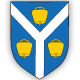 OPĆINA MATULJIOPĆINSKO VIJEĆEODBOR ZA STATUT,POSLOVNIK INORMATIVNU DJELATNOSTOPĆINA MATULJIOPĆINSKO VIJEĆEODBOR ZA STATUT,POSLOVNIK INORMATIVNU DJELATNOSTKLASA:   021-05/17-01/0005 URBROJ: 2156/04-01-3-02-17-0034 Matulji, 06.12.2017 KLASA:   021-05/17-01/0005 URBROJ: 2156/04-01-3-02-17-0034 Matulji, 06.12.2017 